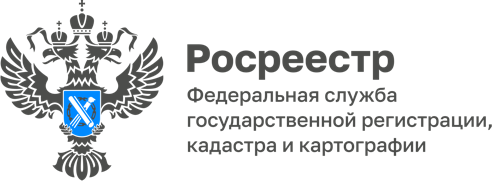 21.07.2022Пресс-служба УправленияРосреестра по Приморскому краю+7 (423) 245-49-23, доб. 1085
25press_rosreestr@mail.ru690091, Владивосток, ул. Посьетская, д. 48Уссурийск продолжает подключаться к природному газуВ Уссурийске завершилось строительство линейного объекта "Строительство сетей газораспределения. 2 этап. 14 пусковой комплекс".  На прошлой неделе Приморский Росреестр в рамках единой процедуры поставил сооружение на кадастровый учёт и зарегистрировал права собственности правообладателя.Работы по строительству велись с июня 2021 года. Протяженность сетей - почти 6 км. Новый пусковой комплекс сети газораспределения позволит перейти с угля на более экологичное и дешевое топливо ― природный газ. Сооружение будет распределять газ месторождения "Сахалин-2" для снабжения жилых, общественных, производственных и коммунальных объектов Уссурийска в рамках реализации муниципальной программы "Развитие системы газоснабжения"."Мы следим за газификацией Приморья, в том числе, Уссурийска, и отлично помним, насколько значимым было для города подключение первых уссурийских котельных к природному газу в начале 2020 года, - говорит руководитель Росреестра Приморья Евгений Русецкий. – Учетные, регистрационные действия в отношении таких объектов у нас всегда на особом контроле. Наше Управление тесно взаимодействует с Администрацией города и принимает все необходимые меры по обеспечению качественной правовой экспертизы документов и сокращению сроков». На постановку на учёт линейного объекта "Строительство сетей газораспределения. 2 этап. 14 пусковой комплекс" ушло, с учётом запроса дополнительных документов, 9 дней, а регистрация прав на него была проведена в день обращения.О РосреестреФедеральная служба государственной регистрации, кадастра и картографии (Росреестр) является федеральным органом исполнительной власти, осуществляющим функции по государственной регистрации прав на недвижимое имущество и сделок с ним, по оказанию государственных услуг в сфере ведения государственного кадастра недвижимости, проведению государственного кадастрового учета недвижимого имущества, землеустройства, государственного мониторинга земель, навигационного обеспечения транспортного комплекса, а также функции по государственной кадастровой оценке, федеральному государственному надзору в области геодезии и картографии, государственному земельному надзору, надзору за деятельностью саморегулируемых организаций оценщиков, контролю деятельности саморегулируемых организаций арбитражных управляющих. Подведомственными учреждениями Росреестра являются ФГБУ «ФКП Росреестра» и ФГБУ «Центр геодезии, картографии и ИПД». В ведении Росреестра находится АО «Ростехинвентаризация – Федеральное БТИ.